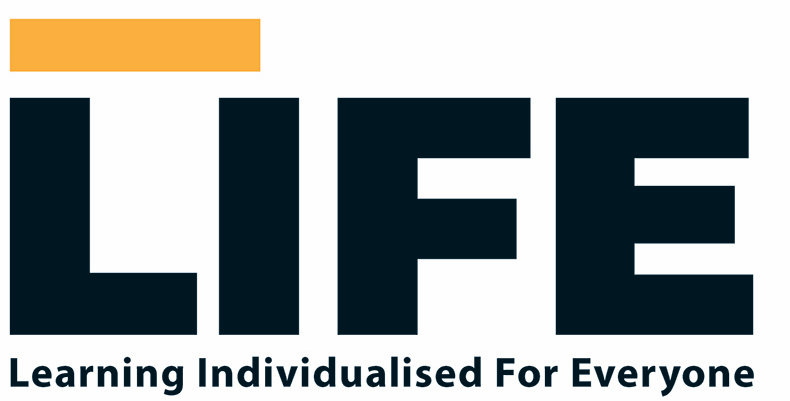 LIFE Wirral (Independent) Sports SchoolAPPLICATION FORMInformation about a child’s previous school placements helps us to understand the fluidity of their education so far. In the table below, please include all previous school placements, including any home-schooling. This information will form the very FIRST basis upon which we will assess your child’s ability and/or potential in SPORTPlease list ALL of their Sporting Achievements – even if they are NOT related to their present Sport for which they are being consideredExampleIt may also be relevant if your son/daughter has undertaken fitness testing at their Club – such as MSFT (or ‘Bleep’ Test) – if so, please make a note in ANY Row above I/we confirm that all the information given on this application form is correct to the best of my/our knowledge.  I/we will immediately inform LIFE Wirral Sports School if any details provided on this application form change.  I/we give consent to LIFE Wirral Sports School to process the data given on this application form for the purposes of administration relating to my child (in accordance with GDPR).  I/we understand that this application form does not constitute an offer of a place at the LIFE Wirral Sports School.STUDENT DETAILSSurname:First name(s):Name used:Nationality:Date of birth:Age: Proposed date of admission:Year: Term 1     Term 2     Term 3 Proposed year group:         (Independent) Sports SchoolYr 7     Yr 8     Yr 9  Yr 10     Yr 11     Yr 12     		PARENT/GUARDIAN DETAILSParent/Guardian 1Parent/Guardian 2 (if applicable)Title:Full Name:Address: Occupation:Nationality:Home Telephone:Work Telephone:Mobile:Email address:CURRENT SCHOOLName of school:Address: Date of entry:Head teacher’s name:PREVIOUS SCHOOLSName of school and local areaStart dateEnd dateReason for leavingLIFE WIRRAL (INDEPENDENT) SPORTS SCHOOLSPORTING PERFORMANCE PROFILE1st SPORT / EVENTHighest Representative LevelBest PerformanceRanking (if applicable) 2nd SPORT / EVENTHighest Representative LevelBest PerformanceRanking (if applicable) 3rd SPORT / EVENTHighest Representative LevelBest PerformanceRanking (if applicable) SPECIAL EDUCATIONAL NEEDS AND PROVISIONWhat special educational needs or learning differences does your child have? Please tick all that apply. Additional information can be added below.Dyslexia     Dyspraxia     Dyscalculia     Speech & language     APD     ADHD     ASD     Asperger’s Syndrome     Sensory needs     Hearing impairment     Visual impairment    Anxiety Other: What special educational needs or learning differences does your child have? Please tick all that apply. Additional information can be added below.Dyslexia     Dyspraxia     Dyscalculia     Speech & language     APD     ADHD     ASD     Asperger’s Syndrome     Sensory needs     Hearing impairment     Visual impairment    Anxiety Other: What special educational needs or learning differences does your child have? Please tick all that apply. Additional information can be added below.Dyslexia     Dyspraxia     Dyscalculia     Speech & language     APD     ADHD     ASD     Asperger’s Syndrome     Sensory needs     Hearing impairment     Visual impairment    Anxiety Other: Does your child have an EHCP?Yes     No Yes     No If yes, please give the EHCP date:What other relevant reports and documents do you have to help us understand your child’s needs?Are any other professionals currently working with your child? Please tick all which apply and include any others below.Pediatrician     Occupational therapist     Speech and language therapist Other: Pediatrician     Occupational therapist     Speech and language therapist Other: We want to ensure we fully understand your child’s individual needs and are able to meet them. To help us do this, please include a brief list below of any interventions your child has had which have worked or not worked.We want to ensure we fully understand your child’s individual needs and are able to meet them. To help us do this, please include a brief list below of any interventions your child has had which have worked or not worked.We want to ensure we fully understand your child’s individual needs and are able to meet them. To help us do this, please include a brief list below of any interventions your child has had which have worked or not worked.Interventions which have worked:Interventions which have worked:Interventions which have not worked:Is English your child’s first language?Yes     No Yes     No Is your child adopted?Yes     No Yes     No Is your child in care?Yes     No Yes     No FUNDING AND PLACEMENTWill your child’s placement be funded by the Local Authority? If yes, please answer the additional questions below. Yes     No     Name of LEA:    Address of LEA:    Name of key worker:Will your child’s placement be funded by the military?Yes     No Have you applied to any other schools?Yes     No Is LIFE Wirral SportsSchool your first choice?Yes     No DECLARATION AND SIGNATUREName of parent/guardian 1: Name of parent/guardian 2 (if applicable):Signature:Signature:Date:Date: